Обобщение   педагогического опыта педагога дополнительного образования МБУДО «Центр дополнительного образования для детей»  Большеигнатовского муниципального районаСеменовой Людмилы Владимировны«Магическая сила ручного вязания. Развитие творческих способностей детей на занятиях по вязанию».                                                                                              Фантазии полёт и рук творенье
                                                                                                      С восторгом я держу в своих руках...
                                                                                                          Не знает, к счастью, красота старенья,
                                                                                                         Любовь к прекрасному живёт в веках.
                                                                                                     Умелец может сделать из железки,
                                                                                                          Из камня, дерева – шедевры красоты.
                                                                                               Из разноцветья бисера и лески,
                                                                                                   Как в сказке, чудеса творишь и ты.Торопчина З. М.       Обществу необходимы люди, которые способны активно, творчески подходить к решению различных задач и без труда находить выход из сложившейся ситуации в нашем постоянно меняющемся мире. Поэтому изучение возможностей развития творческих способностей на разных этапах онтогенеза является чрезвычайно актуальным, как для психологической науки, так и для педагогической практики.      Творческое начало рождает в ребенке живую фантазию, живое воображение. Творчество по природе своей основано на желании сделать что-то, что до тебя еще никем не было сделано, или хотя то, что до тебя существовало, сделать по-новому, по-своему, лучше. Иначе говоря, творческое начало в человеке - это всегда стремление вперед, к лучшему, к прогрессу, к совершенству и, конечно, к прекрасному в самом высоком и широком смысле этого понятия. (Терский В.Н.) Без творческой фантазии не сдвинуться с места ни в одной области человеческой деятельности.Проблема человеческих способностей вызывала огромный интерес людей во все времена. Однако в прошлом у общества не возникало особой потребности в овладении творчеством людей. Таланты появлялись как бы сами собой, стихийно создавали шедевры литературы и искусства: делали научные открытия, изобретали, удовлетворяя тем самым потребности развивающейся человеческой культуры. В наше время ситуация коренным образом изменилась. Жизнь в эпоху научно-технического прогресса становится все разнообразнее и сложнее. И она требует от человека не шаблонных, привычных действий, а подвижности, гибкости мышления, быстрой ориентации и адаптации к новым условиям, творческого подхода к решению больших и малых проблем. Если учесть тот факт, что доля умственного труда почти во всех профессиях постоянно растет, а все большая часть исполнительской деятельности перекладывается на машины, то становится очевидным, что творческие способности человека следует признать самой существенной частью его интеллекта и задачу их развития - одной из важнейших задач в воспитании современного человека. 
Творческий учитель – “это тот, кто открывает, умудряет, и ободряет” (Н. Рерих) 
      Для того чтобы развивать у детей способности к творческому мышлению я стараюсь на занятиях постоянно создавать ситуацию творческой, учебной деятельности, способствующей раскрытию и развитию природных творческих дарований, ситуацию успеха, когда педагог ожидает успехов у детей и они действительно их добиваются, даже если считались не очень способными.
      Стараюсь развивать у обучающихся подвижность и гибкость мышления, учить их рассуждать, мыслить, самим делать выводы, находить новые оригинальные подходы к изготовлению продукта своей деятельности, обучая их посредством современных педагогических технологий. Условия формирования опыта.    В народе говорят «Все начинается с детства» и это не просто фраза, ставшая крылатой, это проверенная веками мудрость. В детских годах – истоки личности, определение жизненной судьбы человека, а в применении к обществу – это тот фундамент, на котором со временем формируется народ, нация.      Время, в которое мы живём, выдвинуло перед дополнительными образовательными учреждениями задачу воспитания свободной, творческой, образованной, культурной, разносторонней и активной личности. Поскольку труд остаётся главным условием жизни людей, а при рыночной экономике способность к труду становится товаром, к которому предъявляются очень высокие требования, - занятия по прикладному творчеству являются определённым вкладом как в умственное, нравственное, эстетическое развитие обучающихся, так и в формирование у них готовности к труду. «Если ребенок живет полноценно, социально реализует себя, готовится к освоению профессии, то у него больше шансов достичь успехов в будущем» (Л.Н. Буйлова).  Эти слова звучат рефреном дополнительному образованию.      Важно то, что в детском и подростковом периоде закладываются основы и намечается общее направление в формировании моральных и социальных установок личности. Любознательность и любопытство - особенности ребенка. Он открыт к восприятию нового, интересного, как губка впитывает разные сведения. Расширяются связи с окружающим миром и людьми, возрастает важность общения со сверстниками. 
     К тому же у ребенка появляются личные интересы, любимые занятия и увлечения. Для многих дополнительное образование становится ещё одним местом общения друг с другом. Разнообразная, интересная информация, которую поглощает ребенок из разных источников, конкурирует со знаниями, получаемыми на уроках в школе.
     В кружке дети активно знакомятся с тем, что на протяжении всей истории человечества народное искусство было неотъемлемой частью национальной культуры, что вязание известно с глубокой древности как вид художественных ремёсел, что из поколения в поколение передавались его лучшие  традиции.
     Народное искусство и в настоящее время сохраняет традиции преемственности поколений, влияет на формирование художественных вкусов.
      Ребята на занятиях не только обучаются вязанию, но и изучают обряды, отдельные предметы культуры способствующие «погружению» в удивительный мир славянской культуры и культуры других народов. 
    Основу декоративно-прикладного искусства составляет творческий ручной труд мастера, возвращаются в моду вещи «ручной» работы.      Занятия вязанием вызывает у обучаемых большой интерес. Пользуясь техникой вязания, без значительных финансовых затрат, они создают различные изделия: украшения из пряжи, сувениры (брелоки, игрушки), декоративные панно и предметы интерьера и т.д. Это рукоделие позволяет создавать индивидуальные вещи, отвечающие требованиям самой высокой моды. Создавая с желанием и терпением, с выдумкой и фантазией свое изделие дети могут отделить себя от стандартной массовой продукции, которая их окружает.       Изучение особенностей ручного вязания помогают многим детям открыть новые пути в жизни, в их дальнейшей профориентации, а творческий потенциал детей поможет возрождению нашего народного творчества.                  Актуальность и перспективность опыта.
     Дополнительное образование детей – уникальная сфера образования, которая объединяет воспитание, обучение, развитие подрастающего поколения. Одной из основных задач системы дополнительного образования детей в современных социальных условиях является оказание помощи обучающимся адаптироваться в обществе, в реализации личностного потенциала, в развитии творческих способностей. Наиболее полно данные задачи реализуются в декоративно - прикладном творчестве, в частности, в ручном вязании.
      Стремление к красоте неотъемлемо от человеческой природы. Оно было присуще людям всегда. Вязание, как один из видов декоративно- прикладного искусства, является одним из проявлений национальной культуры. Все культурные ценности, накопленные человечеством - результат творческой деятельности людей. И то, насколько продвинется вперед человеческое общество в будущем, будет определяться творческим потенциалом подрастающего поколения.
      В общеобразовательной школе на уроках технологи обучающиеся знакомятся с азами декоративно - прикладного искусства, но этого недостаточно, чтобы удовлетворить запросы родителей и детей, поэтому в кружке «Волшебный клубок» дети более углубленно изучают основы и технику ручного вязания крючком и спицами.
        Именно декоративно-прикладное искусство готовит детей и подростков к пониманию художественных образов, знакомит с различными средствами выражения. На основе эстетических знаний и художественного опыта у обучающихся складывается отношение к собственной декоративно-прикладной деятельности.
        Cовременная ситуация в стране предъявляет системе дополнительного образования детей социальный заказ на формирование целостной личности, обладающей широким кругозором, запасом необходимых нравственных качеств. Актуален сегодня и такой важный вопрос, как развитие творческих способностей детей в теории и практике обучения, так как исследования последнего времени выявили у детей и подростков значительно больше возможности, чем предполагалось ранее, усваивать новое как в привычной, так и в нестандартной ситуации. 
       В современной педагогике все больше намечаются тенденции к перемещению акцента с методов, обеспечивающих процесс усвоения знаний, на технологии, позволяющие обеспечить общее развитие личности ребенка. 
      Уровень развития творческих способностей зависит от содержания и методов обучения.
       В своей работе я использую такие активные методы обучения, как коллективное, творческое, метод проекта и другие современные педагогические технологии. 
      Выбор метода проектов, как активного метода обучения, выгодно отличает его от других методов, он, безусловно, является исследовательским методом, способным сформировать у обучающихся опыт творческой деятельности. Работа над проектом вырабатывает устойчивые интересы, постоянную потребность в творческих поисках, ибо вне деятельности интересы и потребности не возникают.
       Организация метода проектов требует от педагога большой работы по конструированию специальных условий для обучающихся с целью выявления и развития их творческого потенциала. Практически это заключается в искусственном конструировании проблем и проблемных задач для их решения на занятиях по вязанию.
Опыт использования данного метода дает возможность сделать вывод о том, что метод проектов ориентирован не на интеграцию фактических знаний, а на их применение и приобретение новых, порой и путем самообразования.
      Проектным продуктом, который явился воплощением результата работы педагога и коллектива обучающихся объединения, стали панно «Колобок», «Вирь-ава», «Символы года».
       Большая часть работы на занятиях по вязанию отводится активной форме обучения – коллективному творческому делу (КТД), требующему объединения творческих усилий всех ее участников. 
        Коллективная форма деятельности приобретает особую актуальность при работе в конкретном материале, связанной с художественным оформлением панно и сувениров. В коллективной деятельности как наиболее эффективной форме приобщения детей к художественному труду наиболее полно реализуются особенности младшего подросткового возраста. 
        Перспективность опыта в том, что в процессе коллективного творчества каждый ребёнок учится работать самостоятельно, и в то же время в коллективе детей он ощущает свои индивидуальные возможности и возможности товарищей в осуществлении общественно значимых целей. В коллективной работе у ребят формируются навыки совместной деятельности, накапливается опыт общения, межличностных отношений, координации совместных действий, которые пригодятся в дальнейшей жизни: учёбе, работе.При подготовке проекта обучаемые имеют возможность проверить себя и оценить те знания и опыт, которые они получили на занятиях. 
       Перспективность данного опыта и в развитии исследовательской деятельности обучающихся, раскрывающей большие возможности для формирования творческих, интеллектуальных, познавательных, практических умений детей.
                              Новизна и адресность опыта.
        Под новизной опыта понимается организация скоординированной совместной деятельности обучающихся на занятиях кружка, в результате которой они приобретают недостающие знания из разных источников, учатся пользоваться приобретенными знаниями для решения познавательных и практических задач, приобретают коммуникативные умения, развивают исследовательские умения (выявление проблем, сбор информации, наблюдение, анализ и т.д.), системное мышление.
       Проектирование, развитие и формирование творческой индивидуальности предлагает создание для этого специальных возможностей. Все лучшие человеческие качества сами собой развиваются только там, где есть творческое отношение к жизни и адекватные социальные условия для саморазвития. Работая с детьми, стараюсь раскрывать их природные потенциалы и готовить к труду.
     Как педагог я стараюсь сделать так, чтобы каждый ребенок почувствовал свою значимость в коллективе, чтобы каждая минутка пребывания в кружке приносила радость от совместного творчества. 
     Занятия строю таким образом, чтобы воспитывать у детей и подростков постоянную устремлённость совершать что-то новое, делать лучше, чем раньше. В творческой деятельности на занятиях по вязанию ребята приобретают социальный опыт, раскрывают свои природные дарования и способности, удовлетворяют интересы и потребности. 

                      Трудоёмкость опыта и теоретическая база.
     В старину детей приобщали к рукоделию с 6 лет, и к 7 годам они достаточно уверенно создавали небольшие работы, к 10-12 годам многие из них справлялись со сложными изделиями, а к 14-15 годам наиболее талантливые могли на основе народных традиций создавать произведения искусства, владея многими практическими техниками.
     Сегодня, к сожалению, генетическая связь поколений во всех рукодельных работах утрачена, но дети при желании и при хорошем объяснении усваивают многое. К счастью, у детей такое желание имеется. 
     Сегодня педагоги дополнительного образования сталкиваются с другой проблемой - развитие мелкой моторики. Многие родители стараются развивать интеллектуальные способности своих детей, забывая о том, что «способности детей находятся на кончиках пальцев» (В. Сухомлинский). 
     Дети приходят на кружок ручного вязания с очень слабыми руками, не умеют правильно держать спицы, крючок и пряжу и практически не выполняют даже простейших рукодельных работ, но бывают и приятные исключения. В группе, как правило, лишь 3-5 человек владеют элементарными навыками ручной работы. Изделия расположены по принципу «от простого к сложному» с учетом психомоторного развития обучающихся. Последовательность изучения различных способов подчиняется определенной логике. Многое зависит от психофизических особенностей группы в целом и каждого ребенка отдельно. При планировании занятий педагогом это обязательно учитывается из-за неодинаковой подготовленности детей и разнообразия способов работы при вязании невозможно предложить готовое планирование занятий. В группах есть дети с более высоким психомоторным развитием. Чтобы их искусственно не тормозить, им даются индивидуальные задания, но только в русле того, что делают другие обучающиеся. 
    Разнообразят занятия использование современных технологий, в частности, метод проектов и коллективное творческое дело.
    Сейчас в связи с реформированием российского школьного образования метод проектов возрождается. Современный метод проектов призван существенно скорректировать и обогатить образовательный процесс.
   Свою работу стараюсь построить так, чтобы ребенок мог чувствовать, что проект – это его работа, его создание, реализация его собственных идей и замыслов, а педагог с уважением относится к его точке зрения. И если сегодня ребенок делает проект вместе со взрослым, завтра он сможет делать самостоятельно.
Довольно часто на занятиях педагог применяет метод коллективного творческого дела (КТД).        Ребенок, как и взрослый, может что-либо делать только в том случае, если захочет это сделать. Если у него возникла мотивация к этому. В различных жизненных ситуациях могут возникать самые разнообразные мотивы, но грубо их можно разделить на две части: положительные мотивы и отрицательные мотивы. Безусловно, быстрее и качественнее ребенок сделает то, на что он замотивирован положительно (то есть если он захотел что-то сделать, следуя своим внутренним желаниям и позывам). Как педагог, стараюсь учитывать мотивы ребенка в КТД.                                            Технология опыта.
               Работа кружка «Волшебный клубок» в значительной степени способствует развитию индивидуальных способностей детей, вызывает у них стремление овладевать знаниями и умениями сверх обязательных программ. Занятия не только вооружают детей умениями и навыками, но и помогают осознать свою силу творца. Они будят творческую активность, учат вносить изменения в технологию изделия, осуществлять собственные замыслы. В результате этого каждая созданная ребенком вещь имеет свою индивидуальную неповторимость. Дети неистощимы на выдумку, они относятся к изготовленным вещам с огромной душевной теплотой, им весело и радостно их делать потому, что стремление воображения к воплощениям и есть подлинная основа и движущее начало творчества. 
            Реализация идеи развития творческих способностей детей проявляется в двух направлениях. Первое направление – создание учебно-методического комплекса по декоративно-прикладному творчеству:создание программы,разработка творческих заданий,мастер-класс для обучающих,обмен опытом.
Второе направление — непосредственное развитие творческих способностей детей: диагностика практических умений обучающихся в творческой деятельности,упражнения в выполнении творческих заданий, творческие задания,мастер-класс с обучающимися,исследовательская работа (самостоятельная разработка и планирование творческих проектов), выставки, экскурсии.Особенности организации процесса занятий на кружке позволяют успешно выполнять учебно-воспитательные задачи:Воспитывать у учащихся эмоционально-эстетическое отношение к предметам и явлениям окружающей действительности;Развивать художественные способности каждого ребенка, исходя из его индивидуальных способностей;Формировать у детей умение самостоятельно разработать и последовательно выполнить тематическую композицию;Учить анализу произведений искусства.
        Занятия на кружке строятся на тесной взаимосвязи обучающимися и педагога, организации успешной совместной деятельности, творческом диалоге. 
         В ходе общения обучаемые вовлекаются в процесс совместного мышления, совместной деятельности. Это с о т в о р ч е с т в о, создаёт наиболее благоприятные условия для формирования художественной культуры ребенка. В этом плане мудрое высказывание М. М. Пришвина — «хочу не учить, а душевно беседовать, размышлять сообща и догадываться» — представляется бесценной формулой педагогики сотрудничества, когда обе стороны, глубоко заинтересованные в наилучшем результате, совместно решают насущные проблемы.
         Педагог должен подводить обучающихся к осмыслению оценки значимости мотивов, выбору из многих предложенных возможностей единственного верного решения. 
        Общение осуществляться на каждом занятии. Мнение детей выслушивается и обязательно отмечаются даже маленькие творческие победы.
         Взаимодействие и взаимопонимание, возникающие в процессе обучения, - важные условия социализации и воспитания
         Пробуждение интереса к рукоделию начинает с демонстрации пособия, творческих работ. Показ рассчитан на пробуждение переживаний детей, вызванных созерцанием красивого изделия, мастерски выполненного педагогом.
          На самом первом этапе, познакомившись с образцами работ разного уровня сложности, воспитанники составляют свою композицию изделия. 
         В первых работах педагог включает элементы, обязательные для начального обучения. Тем, кто испытывает затруднения в первоначальном композиционном решении, предполагает готовые образцы, в которые воспитанники по желанию могут вносить изменения. Все равно в каждом образце проявится индивидуальность исполнения.
         Создание у детей эстетического отношения к объекту труда и пробуждение стремления к созиданию красивого изделия - это и есть эстетическая цель воспитания.
        Педагог тщательно продумывает каждое занятие: с чего начать занятия? Какие упражнения дать обучающимся на первых порах? Как повышать сложность задания? Какие рисунки рекомендовать детям для создания эскиза? Чаще всего ребята стремятся сразу начать работать с материалом поэтому их (особенно тех, кто не силен в рисунке) влечет к случайным, маловыразительным картинкам, которые они спешат воплотить в жизнь

Моменты, которые педагогу надо учитывать в работе с детьми.

Во-первых, обучающиеся в силу своих возрастных особенностей не могут и не должны выполнять одни и те же упражнения по овладению тем или иным технологическим приемом. Поэтому для закрепления технологического приема подбирается 2-3 примерно одинаковых по сложности изделия.
Во-вторых, при подготовке к занятию учитывается такое важное обстоятельство: в силу своих психологических особенностей обучаемые стремятся получить готовое изделие сразу, им сложно ждать несколько дней. Поэтому подбирается изделие и величина материала, чтобы за 1, максимум 2 занятия у всех обучающих оно было бы готово. 
В-третьих, учитывается то, что для обучаемых игра является главной движущей силой умственного и психического развития. Изделия, используемые в играх, находят отклик в сердцах детей. В результате понимание ими технологических приемов происходит быстрее.
В-четвертых, учитываются психологические особенности обучаемых и зная, что они уже умеют делать, какими приемами владеют, педагог подбирает более сложные изделия.
    В целом занятия строятся по схеме уроков технологии. Но есть и достаточно серьезные отличия. Необходима охрана зрения и связанное с этим ограничение времени, затрачиваемого на непосредственно ручным вязанием. 
       Оценивание работы: ребенку сначала показываются положительные стороны его деятельности, а затем уже указывается на недочеты, подсказываются способы их устранения. 
        На завершающей стадии занятия особо важным компонентом является обсуждение детских работ. При обсуждении и оценке работ педагогом учитываются следующие критерии:
     *   Декоративность: выход на уровень лаконично-обобщенного решения (композиция, форма, цвет, изобразительные элементы и т. д.);Содержательность: полнота реализации в учебно-творческом задании полученных знаний, поиск содержательной формы;Оригинальность: работа фантазии, воображения, привнесение элементов новизны, личностное прочтение задания.
       Одно из основных условий развития креативных способностей детей связано с обучением языку народного декоративно-прикладного искусства и дизайна, с освоением средств художественной выразительности пластических искусств. Эта работа ведётся поэтапно: от обучения умению анализировать средства художественной выразительности в произведениях декоративно-прикладного искусства к формированию умений применять эти средства в практической работе при создании дизайнерских и декоративных работ. 
         В процессе приобщения ребят к декоративно-прикладному искусству, я придаю значение, включению в занятие по вязанию активных средств эмоционально-образного воздействия — слова, музыки, зрительных образов. Такое комплексное использование разных видов фольклора — устно-поэтического (сказки, пословицы, поговорки, обрядовые тексты и др.), а также музыкального и изобразительного — помогает осознать обучающимися нерасторжимую целостность народной культуры.Результативность опыта. 
        Б. М. Неменский, в своей книге «Мудрость красоты», пишет: «Но дело не только в том, чтобы научить детей видеть, чувствовать, и понимать прекрасное в искусстве, задача гораздо сложнее - необходимо сформировать у них умение творить прекрасное в своей повседневной деятельности, повседневном труде, повседневных человеческих отношениях. 
       Художественное образование призвано вовлечь каждого ребенка в эстетическое освоение и созидание жизненных ценностей. Обучение декоративно-прикладному искусству развивает познавательный и эстетический потенциал личности, помогает освоить категории эстетики, раскрыть значение и функции эстетического сознания, стимулировать его формирование как основы эстетической деятельности и культуры личности. Оно помогает детям в самостоятельном творческом освоении эстетики жизни и культуры, приобщает их широкому использованию эстетического опыта человечества в искусстве и жизни.
        Хочется отметить высокую социальную активность обучающихся кружка по вязанию и педагога при проведении выставок, ярмарок, мастер-классов, смотров-конкурсов декоративно-прикладного искусства.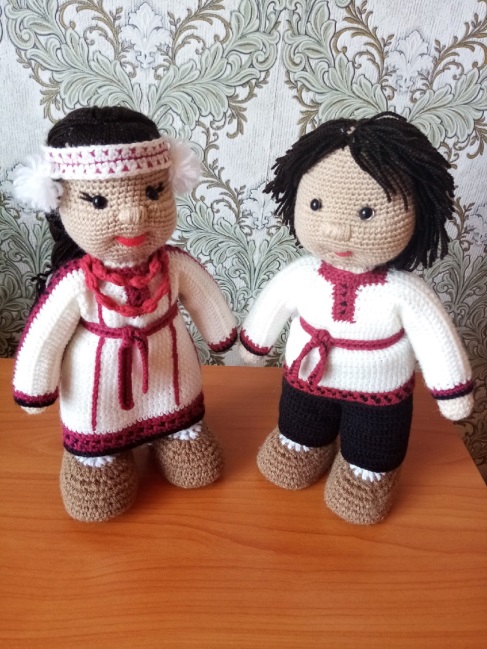 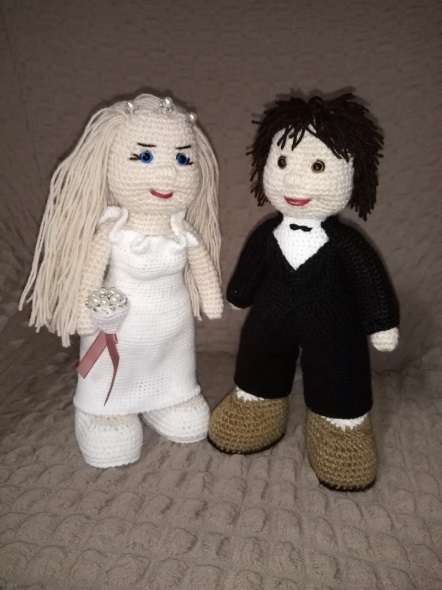 «Подарок на свадьбу сестре»Семенова Наталия «Эрзянь церыне ды тейтерька»Ляхманова Софья.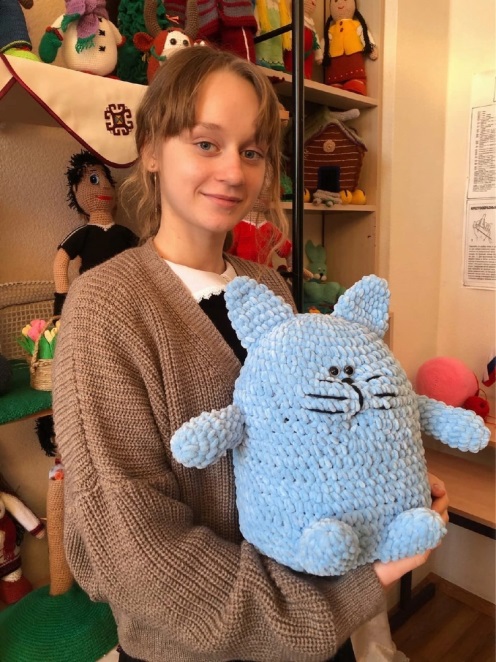 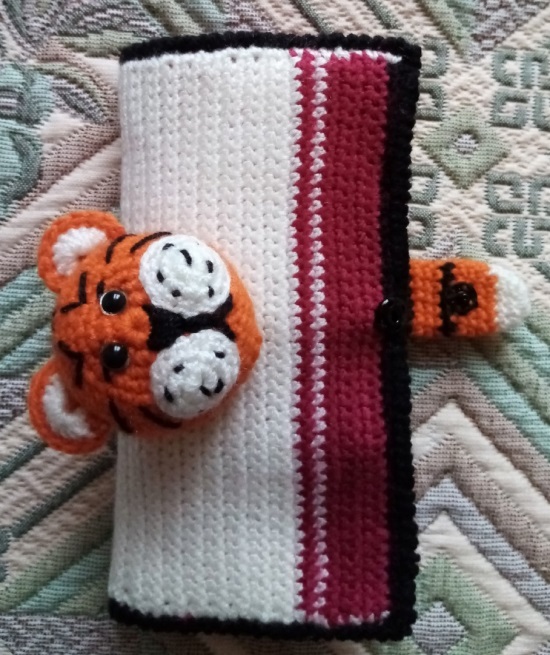 «Шоколадница»Бочкарева Анастасия            «Подарок племяннице»             Микаева Арина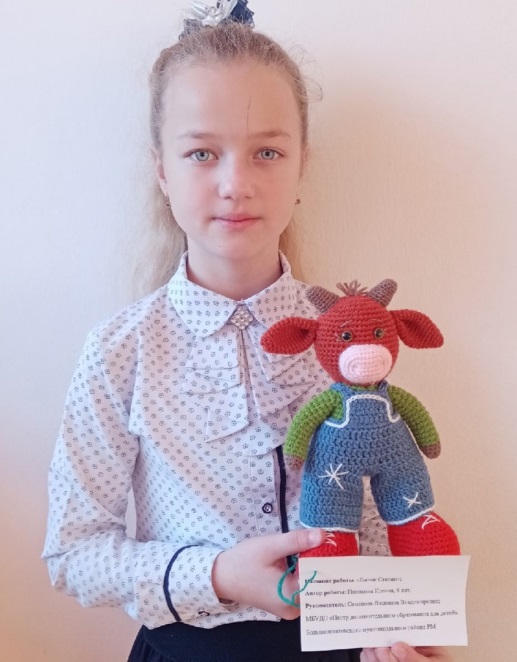 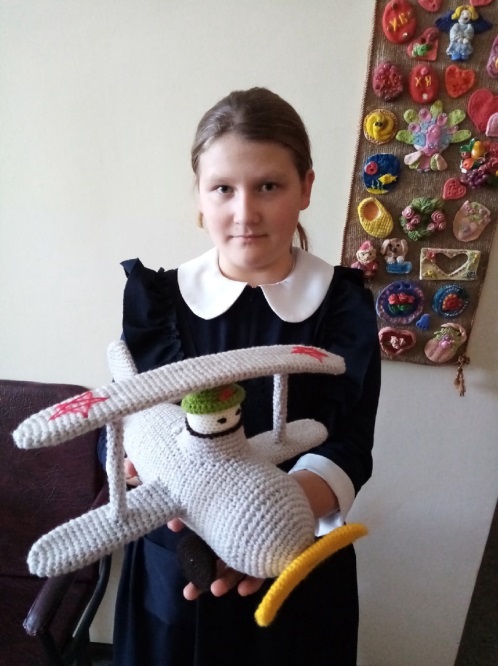 «Символ года»                                                              «Веселый пилот»Полякина Ксения                                                          Мурзаева Анастасия